МБУК «Межпоселенческая библиотека Пушкинского муниципального  района Московской области»ЧТО такое   ТОЛЕРАНТНОСТЬ ?методическое пособие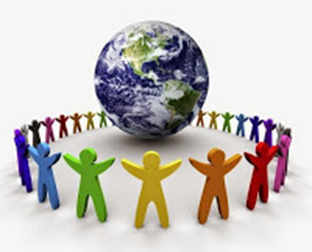 Пушкино   2015 гСоставитель:  гл. библиотекарь               Н.П. ПрососоваОтветственный за  выпуск:Зав. метод. отделом                                    Н.А. Голубева     «Что такое толерантность?» : методическое пособие.  /МБУК «Межпоселенческая библиотека» Пушкинского Муниципального района, методико-библиографический отдел;Составитель  Н.П. Прососова;отв. за выпуск   Н.А.Голубева.-2015.- 39 с.      Методическое пособие  «Что такое  толерантность?»  предназначено в помощь работникам библиотек, чья практическая  деятельность  предполагает  общение; педагогам  средних общеобразовательных школ;  специалистам, которые осуществляют  обслуживание пользователей,  работают с детьми и молодёжью, а так же для широкого круга читателей.    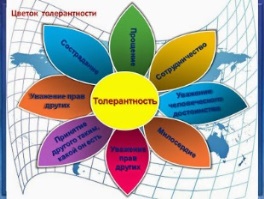 1.История появления  международного дня толерантности:                                                       Толерантность. Что это такое? - Если спросит кто-нибудь меня,Я отвечу: "Это все земное.   То, на чем стоит Планета вся".Толерантность - это люди светаРазных наций, веры и судьбыОткрывают что-то, где-то,Радуются вместе. Нет нуждыОпасаться, что тебя обидятЛюди, цвета  крови не твоей.Опасаться, что тебя унизятЛюди на родной Земле твоей.Ведь Планета наша дорогая          Любит всех наc -  белых и цветных!      Будем жить, друг друга уважая!           Толерантность - слово для живых!16 ноября – этот день  объявлен ЮНЕСКО в ноябре 1995 г. по случаю 50-летия  этой международной гуманитарной организации Международным Днем толерантности (терпимости).        Характеристика определения  толерантности в Преамбуле  Устава ООН: «…проявлять терпимость и жить вместе, в мире друг с другом, как добрые соседи».Под терпимостью (толерантностью) в Декларации принципов терпимости понимается «уважение, принятие и правильное понимание богатого многообразия культур нашего мира, наших форм самовыражения и способов проявлений человеческой индивидуальности». Декларация провозглашает «признание того, что люди по своей природе различаются по внешнему виду, положению, речи, поведению и ценностям и обладают правом жить в мире и сохранять свою индивидуальность». В отечественной «Политологической энциклопедии» есть  интересное пояснение: «толерантность вовсе НЕ СЛАБОСТЬ, а сильное, объективно положительное и выгодное для проявляющей ее стороны качество». Толерантность - это позиция, предполагающая расширение круга  личных ценностных ориентаций за счет позитивного взаимодействия с другими культурами.Таким образом, понятие толерантности, хотя и отождествляется с понятием терпения, имеет более яркую активную направленность. Это не пассивное покорение мнению, взглядам и действиям других; не покорное терпение, а активная нравственная позиция и психологическая готовность к терпимости во имя взаимопонимания между этносами, социальными группами, во имя позитивного взаимодействия с людьми иной культурной, национальной, религиозной или социальной среды.Во многих культурах понятие «толерантность» является своеобразным синонимом «терпимости»: лат. — tolerantia — терпение; англ. — tolerance, toleration, нем. — Toleranz, фран. — tolerance.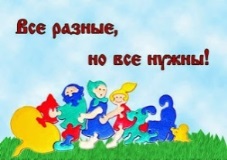 Проявлять толерантность - это значит признавать то, что люди различаются по внешнему виду, положению, интересам, поведению и ценностям и обладают правом жить в мире, сохраняя при этом свою индивидуальность.Современный культурный человек - это не только образованный человек, но человек, обладающий чувством самоуважения и уважаемый окружающими. Толерантность  считается признаком высокого духовного и интеллектуального развития индивидуума, группы, общества в целом.Толерантную личность отличают такие качества как: -уважение мнения других, доброжелательность,                                                                             желание что-либо делать вместе, понимание и принятие,                      чуткость.А интолерантную личность характеризуют:-непонимание, игнорирование, эгоизм, нетерпимость;выражение пренебрежения, раздражительность,  равнодушие, цинизм.Основными понятиями, связанными с проявлением нетерпимости выступают:Нацизм – крайняя форма экстремизма, основанная на национальном признаке, господство над другими нациями (фашизм). Национализм – форма национального самосознания. Ксенофобия – любая неприязнь к иностранцам. Дискриминация – ограничение в правах части населения по расовому, национальному или религиозному признакам. Геноцид – истребление отдельных групп населения по расовым, национальным или религиозным мотивам. Одно из тягчайших преступлений человечества. Расизм – противоправная национальная политика, форма дискриминации, ставившая целью угнетение представителей одной расы над другой. Люди все больше приходят к пониманию того, что бескомпромиссность и непримиримость должна уступить место более высоким ценностям – умению находить взаимоприемлемые решения, предотвращать назревающие и преодолевать существующие конфликты.История  нашей  многонациональной  страны, особенно в самые трудные для неё  годы,  и есть  пример толерантности,  особенно  период  Великой Отечественной войны:среди более 11 тысяч Героев Советского Союза – представители более 60 народов. В их числе 8181 русских, 2072 украинцев, 311 белорусов, 161 татарин, 108 евреев, 96 казаков, 91 грузин, 90 армян, 69 узбеков, 61 мордвин, 39 башкиров, 32 осетина и  другие  национальности.В 1941 году геройски погиб  политрук Андрухаев, адыгеец по национальности, посмертно удостоенный звания Героя Советского Союза. С возгласом: “Русские не сдаются”, - он взорвал последней гранатой себя и окружавших его фашистов.В 1943 году политрук Ю. Казьмин писал с фронта: “Мы побеждаем смерть не потому, что мы неуязвимы, мы побеждаем её потому, что дерёмся не только за свою жизнь; мы думаем в бою о жизни мальчика – узбека, грузинской женщины, русского старика. Мы выходим на поле сражения, чтобы отстоять святая святых – Родину”.Весной 1944 года в Крыму, в ауле Ашага-джали, вместе с семью русскими разведчиками в плен к фашистам попал аварец Магомед-Загид Абдулманапов. Русских они расстреляли, не добившись от них никаких сведений, и в ярости набросились на горца. “Ну, они русские. А ведь ты – аварец. Ты чужой для них! Что же ты молчишь?” – кричали ему. “Мы все – русские, мы все дети одной матери – Родины!” – гордо ответил боец.Быть толерантным – означает уважать других, невзирая на различия. Это означает быть внимательным к другим и обращать внимание на то, что нас сближает. Все – мы разные, все мы – равные!2.Календарь толерантности:18 декабряМеждународный день мигранта 03 декабряМеждународный день инвалидов02 декабряМеждународный день борьбы за отмену рабства16 ноябряМеждународный день, посвященный терпимости (толерантности)12 ноябряСахаровская стипендия по правам человека          Владислав Александрович Лекторский, академик РАН, главный редактор журнала "Вопросы философии", зав. отделом Института философии РАН, предлагает 4 возможных способа понимания толерантности:1) толерантность как безразличие (существование мнений, истинность которых никогда не может быть доказана)-религиозные взгляды, ценности различных культур, этические верования, убеждения и т.д.2) толерантность как невозможность взаимопонимания (ограничивает проявление терпимости уважением к другому, которого вместе с тем понять невозможно и с которым невозможно взаимодействовать).3) толерантность как снисхождение (привилегированное в сознании человека положение собственной культуры, поэтому все иные оцениваются как более слабые: их  можно терпеть, но при этом одновременно и презирать).4) терпимость как расширение собственного опыта и критический диалог – позволяет не только уважать чужую позицию, но и изменять свою в качестве критического диалога. Этот подход является самым желаемым в современной ситуации.3.Основные принципы толерантности.К числу этих принципов следует, прежде всего, отнести:• отказ от насилия как неприемлемого средства приобщения человека к какой-либо идее. Добровольность выбора, «свобода совести», акцент на искренности убеждений.• умение принудить себя, не принуждая других. Страх и принуждение извне не способствуют формированию терпимости, хотя в качестве воспитательного фактора в определенный момент дисциплинируют людей, при этом формируя определенные нравы; Толерантность, в европейском понимании, задает пример «законопослушания», подчинения законам, традициям и обычаям. Подчинение законам, а не воле большинства или одной личности, представляется важным фактором общественного развития;• принятие ДРУГОГО, который может отличаться по разным признакам — национальным, расовым, культурным, религиозным и т.д.Формирование взаимоотношений согласно «золотому» правилу: «Поступай по отношению к другим так, как ты хотел бы, чтобы они поступали по отношению к тебе».4.Правила  толерантного  общения.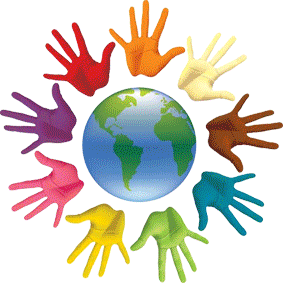 1.Уважай собеседника.2.Старайся понять то, о чём говорят другие.3.Отстаивай своё мнение тактично.4.Ищи  лучшие  аргументы.5.Будь справедливым, готовым признать правоту другого.6.Стремись учитывать интересы других.                  Советы по формированию толерантности:1.Помните, что самые главные вопросы задаются не людям, а самому себе, но ответы на них следует искать вместе. Познание себя, управление собой должно стать постоянной заботой каждого молодого человека. Особого внимания требует  умение управлять своим эмоциональным состоянием.2.Учитесь путём тренировок отстраняться от своего привычного взгляда и смотреть на проблему и людей беспристрастно, вырабатывайте психологический взгляд стороннего наблюдателя.3.Становясь старше, всё больше внимания обращайте на появление и преодоление своих возрастных и профессиональных стереотипов. Изменение взглядов, мыслей и поведения требует многих усилий, большой внутренней работы и активности.4.Помните, если другие не разделяют ваших точек зрения, это не показатель их несостоятельности.5.Относитесь с иронией к значимости своей персоны, чаще улыбайтесь.6.Не страдайте от того, что не всё упорядочено, строго, правильно в окружающей действительности и людях, принимайте окружающий мир таким, какой он есть, ведь для нас этот мир - единственный.7.Взаимоотношения с единомышленниками и оппонентами стимулируют когнитивные и творческие процессы, больше общайтесь с разными людьми.8.Будьте реалистами, не ждите лёгкости в процессе позитивного  самоизменения,  а  главное, не ожидайте изменения  окружающих людей, но при обнаружении изменений искренне порадуйтесь.9.Если вы заинтересованы в продуктивном общении с людьми, обращайтесь к тому позитивному, что в них есть, поворачивайте людей к себе хорошей стороной. Никогда не критикуйте личность, а давайте оценку только негативному поступку (не "ты плохой", а "ты плохо поступил").10.Будьте терпимы к человеческим недостаткам и слабостям. В любой конфликтной ситуации учитесь находить и предлагать оптимальное решение. Умейте признавать свою неправоту и при необходимости - извиняться.11.Делайте выбор самостоятельно, помня, что никто не может нам навязать толерантные отношения, и если вы считаете  их малоэффективными и психологически не  готовы их принять, это ваше право.12.Развивайте наблюдательность, воображение, учитесь понимать эмоциональное состояние другого, верно истолковывать его поведение.5.Формирование толерантности в школе:Цель воспитания толерантности - воспитание в подрастающем поколении потребности и готовности к конструктивному взаимодействию с людьми и группами людей независимо от их национальной, социальной, религиозной принадлежности, взглядов, мировоззрения, стилей мышления и поведения.Достижение данной цели возможно при  решении конкретных задач, которые объединены в два взаимосвязанных блока:I. Воспитание у подростков и молодежи миролюбия, принятия и понимания других людей, умения позитивно с ними взаимодействовать:1) формирование негативного отношения к насилию и агрессии в любой форме;2) формирование уважения и признания к себе и к людям, к их культуре;3) развитие способности к межнациональному и межрелигиозному взаимодействию;4) развитие способности к толерантному общению, к конструктивному взаимодействию с представителями социума независимо от их  принадлежности и мировоззрения;5) формирование умения определять границы толерантности.II. Создание толерантной среды в обществе:1) профилактика терроризма, экстремизма и агрессии в обществе;2) гуманизация  и демократизация существующих взаимоотношений взрослых и детей;3) популяризация ведущих идей педагогики толерантности.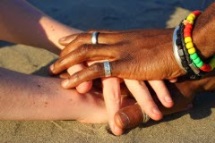 6.Методические рекомендации                                               программы Дня толерантности:Беседы  о толерантности в школе  (цель  беседы - раскрыть понятие «толерантность», познакомить  с основными принципами толерантности, выделить  характеристики  толерантного  человека, познакомить с основными  правами ребенка  и человека.1.	Игра «Комплимент». В течение дня все учащиеся и учителя должны делать друг другу комплименты. 2.	Придумать и изобразить эмблему толерантности в каждом классе. (В течение дня)3.	Рассуждение на тему «Каждому из нас по силам сделать этот мир лучше, для этого нужно…» (В течение дня)4.	Викторина «Что такое толерантность?» (В течение дня)5.	"Забор" толерантности. (Учащиеся и учителя могут  написать свои мысли и идеи о своем отношении к толерантности и т.п.) (В течение дня)6.	Подведение итогов дня (Проведение классных часов с анализом проведенных мероприятий).Названия мероприятий  по ТОЛЕРАНТНОСТИ:Урок толерантности «Услышим друг друга»Урок терпимости и понимания «Давайте жить дружно!»Час дружеского общения "Мы разные - в этом наше богатство, мы вместе - в этом наша сила!"Внеклассное мероприятие урок-беседа "Толерантность" Родительское собрание "Семья: такие,  какие мы есть".Тематический классный час  «Серьезный разговор о простых вещах».   Классный час "Толерантность"- показать, что, несмотря  на то, что все  ученики разные, в классе может быть дружелюбная, толерантная атмосфера.Урок толерантности «Гляжусь, как в зеркало, в другого человека…»Урок нравственности «Давайте понимать друг друга с полуслова» Родительское собрание "Воспитание ненасилием в семье" Тренинговое занятие  "Взаимоотношения с окружающими", «Как ужиться в этом сложном мире…»Тренинговые занятия в старших классах - "Трудный путь прощения"Урок литературы "Проблема толерантного отношения к представителям других народов на примере романа "Война и мир" Л.Н. Толстого" в 11-ом классеТренинговое занятие ( 8-е  классы)  "Я и Мы"Методическое объединение классных руководителей ( 5-11 классы ) "Толерантность учителя". 
Тематические классные часы: «Толерантность  – путь к культуре мира», «Мы  очень разные, но мы вместе», «Толерантность и  мы» «Толерантность к себе и другим», «Толерантность – это…», «Ключ к толерантности», «Традиции и обычаи моей страны», «Дети разных народов, мы, мечтая о дружбе, живем!», «Движение к  взаимопониманию»,  На уроках истории и обществознания можно провести мероприятия, способствующие формированию толерантного сознания:Конкурс сочинений "Золотое правило нравственности" Круглый стол "Национальные различия - основа для неприязни?" Конкурс эссе "Величие народа вовсе не исчисляется его численностью, как величие человека не измеряется его ростом" (В. Гюго).                                                                                                                   Психологическая конференция - "Толерантность – дорога к миру"  - «О  неформальных подростковых объединениях экстремистского направления» и др.:Дискуссия «Чтобы не было всем тесно»Выставка «Единство  разных»Выставка-мироощущение «Я  без  Мы - ничто, Мы без  Я – пустота» (к Международному дню толерантности)Выставка-информация «Толерантность: объединяем усилия»Выставка методической литературы «Воспитание  толерантного сознания у школьников»Круглые столы, дискуссии «Воспитание толерантности: сущность и средства», «Толерантность: утопия или реальная необходимость?»,                                                                                      «Толерантность в обществе: традиции и современность»,                  «Толерантность как форма мировоззрения молодежи: мы – это ты и я».  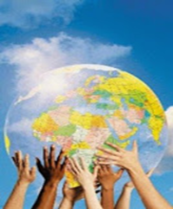 Методические  рекомендации по  проведению    мероприятий по  толерантности  в  библиотеках:-Названия тем:- «Роль библиотек в формировании толерантного  сознания»,            - «О толерантности в библиотечном общении»,                                       - «Воспитание подрастающего поколения в духе толерантности»,      - «Библиотека и воспитание толерантности»,                                            --«Воспитание детей в духе толерантности с помощью книги»,           -«Формирование культуры толерантности как основы гуманитарно-просветительской функции библиотеки»Диалоговое общение «Толерантность в молодежной среде»Часы, уроки толерантности, тренинг толерантности подростков «Жить в мире с собой и другими», «Позволь другим быть другими…»Круглый стол «Воспитание толерантности у населения – возможный путь снижения  агрессии в обществе»
Круглые столы, в т.ч. с сюжетно – ролевыми задачами и проблемными вопросами: «Жить в мире с собой и с другими», «Толерантность – гармония многообразия», «К чему приводит национальная и религиозная нетерпимость?», «Что значит уважать другого», «Законы толерантности», «Памятка толерантности» и др.Час толерантности «Научимся ценить друг друга»«Кривое зеркало времени»: Дискуссия о толерантности и патриотизме в ретроспективе»Нравственная беседа «Терпимость – ключ к благополучию общества» (воспитание толерантности)Игры на развитие толерантности старшеклассников "Встречи во Вселенной".Час открытого разговора «Легко ли быть толерантным?», «Толерантность – приглашение к диалогу»Час толерантности и единства «В единстве всех народов России – сила»Риск-версия «Хочешь быть толерантным – будь им!»Выставка-размышление «Будьте добры и человечны!» (о толерантности)Выставка «Искусство  жить  вместе»  (о многообразии  быта, традиций, культур народов Земли, литературы,  с разделом выставки: «Идея терпимости в художественной литературе» ( А. С. Пушкин, Л. Андреев,  Л.Н. Толстой,  Г. Бичер -Стоу,  Э. Хемингуэй    и др.)«Экспресс толерантности» (путешествие по странам дальнего зарубежья)Программа тренинга толерантности для подростков "Близкие люди, близкими будьте…"Темы научно-исследовательских работ, связанные с проблемами толерантности:"Межнациональные конфликты - пути преодоления" "Противостояние религий - конфликт цивилизаций?" "Христианство и ислам: особенности ценностных  ориентаций»"Други  и другие». Проблема межнациональных отношений  в нашем городе (селе).                                                                                      Древние философы предостерегали: «Трех вещей нужно избегать (в жизни): ненависти, зависти и презрения». Опираясь на это высказывание, выделим- основные идеи  для проведения мероприятий по  толерантности в библиотеке:-Использования идей народной педагогики                           Основная идея - народная педагогика как традиция воспитания, воспитание как накопление социального и культурного опыта определенной   этногруппы.-Региональный подход Основная идея: своеобразие регионального подхода к воспитанию и формированию культуры этносов, населяющих наш регион.-Использование элементов этнического игрового досуга Основная идея: игровая культура – основа  межэтнического понимания и познания.-Использование элементов народного игрового досугаОсновная идея: игра - наиболее эффективное условие формирования толерантных отношений в детском коллективе.-Организация народных праздников Основная идея: коллективный досуг и народный праздник - эффективное условие формирования толерантных отношений.-Проведение мероприятий с элементами кросс - культурной психологии Основная идея: диагностика культурных отличий, проблем восприятия подростками иной культуры, ценностей  других народов.        Неделя толерантности в библиотеках  района: Примерная программа «Недели  толерантности»:-День уважения и терпения-«Если бы я был…другим». Игровое занятие с элементами тренинга.-«Сложное понятие «толерантность»…». Проблемная выставка. -День коренных народов Подмосковья -Любой национальный фольклорный праздник-«Народы Подмосковья». Буклет (листовка, плакат).-«Народы Подмосковья». Этно-игровая программа.-«Шедевры этнической музыки». Музыкальный вечер.-День национальных культурных деликатесов-«О вкусах не спорят» (национальные блюда разных народов). Кулинарный праздник.  -«О вкусах не спорят». Выставка-рецепт.-«Кухни народов России». Беседа-дегустация.-День  антиэкстремизма-«Свои и чужие»: Экстремизм на наших улицах. Беседа-обзор.-«Свои и чужие». Ток-шоу.-«Величина нации определяется…». Молодежный перекресток (дебаты).-«Немного об ответственности» (Уголовные аспекты экстремизма). Встреча с сотрудником милиции (юристом). -День конфессий-«О верах и религиях». Выставка-просмотр.-«Разные боги разных народов». Встреча с представителями конфессий. -День культуры народов мира (… народа)-«Обычаи и обряды разных народов». Беседа-обзор (игра-путешествие).-Праздник (например, татарской) музыкальной культуры.(возможно совместное проведение данного мероприятия  с Домом Дружбы г. Пушкино.)-«Поговорка – цветок, пословица – ягодка» (пословицы и поговорки разных стран). Фольклорная игровая программа.     День национальных игр-«Национальные страсти» (Игры народов мира). Игровая программа.( с участием Дома Дружбы)-«Игромания». Праздник национальных игр.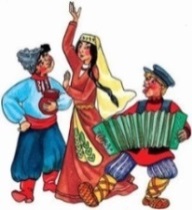 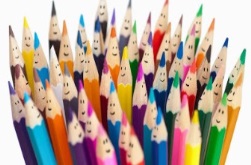 Идеи, которые можно использовать при подготовке мероприятий:1.Составить список «Принципов терпимого поведения», оформите его в виде красивого плаката и повесьте где-нибудь на видном месте (подготовить такой плакат можно по материалам дискуссии с ребятами). 2.Устроить конкурс плакатов (эссе, стихов) на тему толерантности (терпимого поведения). Организовать выставку (представление) и награждение победителей3.Пригласить представителя местной правозащитной организации выступить перед учениками.4.Оформить красивый коллаж на тему «Красота различий» (можно использовать как тему для тематической выставки).5.Придумать вместе с ребятами презентацию идей толерантности. Например, мини-спектакль ( кукольный ) или рекламный ролик.6.Пригласить в библиотеку представителей разных народов. Устроить встречу с ними в неформальной обстановке.7.Организовать фестиваль традиций народов, которые живут в нашем регионе.8. Для  представителей  разных национальных и религиозных групп создать клуб, где они смогут собираться и придумывать мероприятия (концерты, праздники), подчеркивающие культурное разнообразие. 9.Провести конкурс граффити на тему терпимости, мира и разнообразия. 10.Организовать дебаты, ток-шоу и т.д. по актуальным темам (случаи дискриминации и насилия в мире, терроризм).11.Совместно с ДК, Домом Дружбы, провести музыкальный вечер (дискотеку) с национальной музыкой.12.Провести вечер «необычных профессий и хобби». Пригласить людей, которые работают в необычных местах или имеют необычные увлечения, рассказать о себе.13.Устроить вечер воспоминаний с рассказами о необычных людях, которые встречались в жизни.        Приведенные здесь рекомендации, название дней, мероприятий не являются догмой. Любое занятие, любую тему можно и нужно изменять  таким образом, чтобы оно лучше всего подходило для Вашей группы читателей, возраста и уровня развития участников мероприятия, Вашего личного стиля проведения мероприятий, целей, которые Вы поставили перед собой. Идеи, которые Вы найдете в методических рекомендациях,  это рекомендации и примеры того, что можно сделать для работы с подростками и взрослыми  по теме «Толерантность». Сначала необходимо определиться для какой аудитории вы планируете провести мероприятия по формированию толерантности и поставить себе цели и задачи. Затем определить из каких мероприятий будет состоять Ваша работа по данной теме. Затем следует составить план мероприятий, модифицировав их в соответствии с Вашими задачами. Вы также можете провести собственные мероприятия, имеющиеся в Вашем арсенале. Составляя план, обязательно  чередуйте различные формы работы (игру, дискуссию, конкурс, ток-шоу, дебаты и т.д.).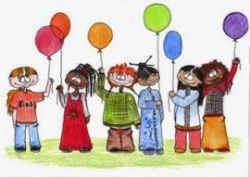 Примерная программа проведения уроков толерантности «Единство разных» Уроки толерантности «Единство разных» может проходить в форме дискуссии. Предлагается дать определение понятию «толерантность», показать его многоаспектность. Для этого нужно подобрать несколько определений. Например: «Толерантность — это...»:• сотрудничество, дух партнёрства;• готовность мириться с чужим мнением;• уважение человеческого достоинства;• уважение прав других;• принятие другого  таким, какой он есть;• способность поставить себя на место другого;• уважение права быть иным;• признание многообразия;• признание равенства других;• терпимость к чужим мнениям, верованиям, поведению;• отказ от доминирования, причинения вреда, насилия.Примерные вопросы для обсуждения:— Что отличает каждое понятие?— Есть ли что-то, что объединяет какие-то из предложенных определений?— Какое определение наиболее удачное?— Можно ли дать одно определение понятию «толерантность»?Примерный план проведения акции для молодых читателей « Мир, который мы создаём»Целями  акции «Мир, который мы создаём» являются: формирование позитивного общественного мнения о толерантности в молодёжной среде; развитие связей и сетевого взаимодействия различных общественных групп, работающих по теме «толерантность»; продвижение идей толерантности и культуры мира, а также расширение знаний об этническом и культурном многообразии мира. В преддверии акции можно провести опрос с целью выяснения, насколько молодёжь знакома с понятием «толерантность» и какими методами, по мнению молодых, можно пропагандировать её идей.Примерные вопросы:• Толерантность — это ...• Почему сегодня толерантность столь необходима в нашей жизни?• Как предотвратить появление насилия в нашем обществе?    Разобраться в этой теме молодым могут помочь  буклеты, памятки, вопросники, стенды, подготовленные библиотекой (например, «Такое трудное слово «толерантность»); часы откровенного разговора «Жить в мире с собой и другими», «Учимся общаться», «Все мы разные и все похожие»; встречи представителей разных культур «Узнаем  друг о друге — узнаем друг от друга», «Мы разные, но мы дружим», «Давайте знакомиться».-Первый день акции может пройти под  девизом «Толерантность: объединяем усилия».-Второй день акции «Добрый мир любимых книг» посвящен книге.-Третий день посвящен кинематографу. В этот день можно провести видеолекторий -  «На пути к толерантному сознанию». Видеолекторий представляет фильмы, отражающие толерантность, например: — «Время танцора» (удостоен приза ООН «За терпимость и толерантность»); -«Адажио» (7-минутный фильм Гарри Бардина, раскрывающий вечную проблему добра и зла, духовности.  премия «Малый Оскар», премия  Ватикана и др.);- «Планета обезьян» (фильм о том, что каждый может оказаться в ситуации «непохожести» на основную группу общества, что неумение понять и принять «чужака» приводит к войнам, конфликтам) и др.Четвёртый день — урок «Толерантным быть хочу, пусть меня научат».Пятый день — день межкультурной связи «Народы — мир через культуру». В программе:• час интересных сообщений «Что вы знаете об обычаях, традициях, обрядах народов, населяющих Московскую область?»;• встреча с интересными людьми разных национальностей «Наши земляки — наша гордость»;• концертная программа с привлечением народных коллективов «Взгляни на мир глазами доброты».Цикл мероприятий, который может быть приурочен к Международному дню толерантности - 16 ноября - «В единстве всех народов России — сила» может включать в себя следующие мероприятия:• встреча с творческой молодёжью разных национальностей «Молодёжные горизонты»;• праздник «Мы разные, но мы вместе»;• краеведческие чтения «Популяризация литературного наследия народов Подмосковья»;• книжно-иллюстративная выставка «Толерантность: мир в душе, уме и сердце»;• вечер-встреча с представителями интернациональных  семей «Нас соединила любовь»;• вечер  дружбы «Подмосковье многонациональное» (обычаи, традиции, история появления на  Подмосковной земле различных народов, ныне  проживающих на территории области). Образец  книжной выставки «Дорогой толерантности, мира, дружбы и согласия»Живи с другими так, чтобы твои друзья не стали недругами, а недруги стали друзьями. (Пифагор (VI в. до н. э.), древнегреческий философ и математик)Раздел 1. «Векторы толерантности»(В этом разделе представляются официальные документы по теме)Раздел 2. «Разные люди: как они похожи!»(Представлена литература о народах, культурных традициях различных этносов)Раздел 3. «Идеи  толерантности в художественной литературе» (Произведения художественной литературы, раскрывающие различные аспекты толерантности: религиозный, этнический, нравственный).Мощным средством воспитания толерантности и одновременно зеркалом, которое отражало поиски путей к ней, стала Мировая художественная культура. Примеры тому можно найти во всех её сферах: кинематографе, изобразительном искусстве, музыке, моде и т. д. Используя всё это разнообразие, целесообразно  провести цикл мероприятий «Мировое искусство — основа толерантного сознания», каждое из которых будет посвящено какой-то одной сфере мировой художественной культуры.Эта тема может быть продолжена на заседаниях лекториев, клубов любителей  литературы и  искусства, музыкальных гостиных, занятиях «Идеи толерантности в изобразительном искусстве».                                                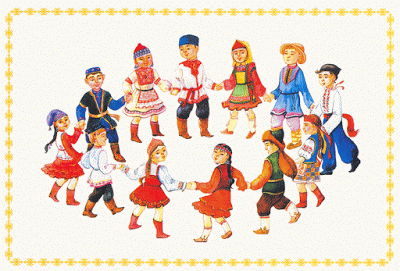                                  ТЕСТ  толерантности:Тест поможет  хотя бы приблизительно определить степень терпимости, уважения к чужому мнению. Условия определения: отвечайте быстро, не задумываясь.1.Предстоит ролевая игра. Что вас устраивает:   а) чтобы играли те, кто не знает еще правил:   б) чтобы участвовали те, кто признает и знает правила игры.2. Вы спокойно встречаете жизненные неурядицы?   а) да;    б) нет.3. Болезненна ли для вас ситуация: когда приходится отказываться от своего проекта, потому что аналогичный проект предложили ваши одноклассники (сокурсники):   а) да;   б) нет.4. Вызывают ли у вас неприязнь одноклассники (сокурсники), которые нарушают правила общественного поведения:  а) вас это вообще не интересует, если они не переступают допустимых границ;   б) они вам неприятны, потому что не умеют себя контролировать.5. Можете ли вы легко найти контакт с одноклассниками (сокурсниками), которые имеют иные, чем у вас верования, обычаи, намерения?   а) вам всегда это трудно сделать;   б) сравнительно легко.6. Как вы реагируете на шутку, объектом  которого становитесь:   а) вы не переносите ни шуток, ни самих шутников;   б) пытаетесь найти ответ в такой же шутливой форме.7.Согласны ли вы с бытующим в обиходе мнением, что многие одноклассники (сокурсники) пытаются делать "не своё дело", стремятся казаться  "лучше, чем есть":    а) да;   б) нет;8. Вы приводите в компанию знакомого, который становится объектом общего внимания. Ваша реакция:   а) вам неприятно, что внимание уделено ему, а не вам;   б) вы рады за знакомого.А теперь подсчитайте баллы. Запишите по 2 балла за ответы:1-б,  2-б,  3-б,  4-а,  5-б,  6-б,  7-а,  8-б. Сложите баллы.Результаты:От 0 до 4-х баллов. Вы обладаете высокой степенью упрямства и непреклонностью. Часто вы стараетесь навязать своё мнение другим. С вашим характером трудно поддерживать нормальные отношения с людьми, которые думают иначе, чем вы, не соглашаются с тем, что вы говорите и делаете.От 5 до 12 баллов. Вы способны твёрдо отстаивать свои убеждения. Но вы, безусловно, можете вести диалог. Если считаете нужным, то меняете свои убеждения.  Но порой вы способны и на излишнюю резкость, неуважение к собеседнику. И в такой момент вы можете выиграть спор с собеседником, у которого слабый характер. Вы не в полной мере умеете отстаивать свою точку зрения, выдвигая убедительные аргументы.От 14 до 16 баллов. У вас твёрдые убеждения, сочетающиеся с тонкостью, гибкостью вашего ума. Вы можете принять любую идею, с пониманием отнесясь  к её парадоксальности. Вы критичны к себе, не считаете своё мнение истиной в последней инстанции. Вы способны отказаться от своих ошибочных взглядов с уважением и тактом по отношению к своему собеседнику.                  ТЕСТ на оценку уровня конфликтности личности:1.  Характерно ли для Вас  стремление к доминированию, т. е. к тому, чтобы подчинять своей воле других:а) нет; б) когда как; в) да.2. Есть ли Вашем  коллективе  люди, которые Вас побаиваются, а, возможно, и ненавидят:а) да; б) затрудняюсь ответить; в) нет.3. Кто Вы в большей степени:а) пацифист; б) принципиальный; в) предприимчивый.4. Как часто Вам приходится выступать с критическими суждениями:а) часто; б) периодически; в) редко.5. Что для Вас было бы наиболее характерно, если бы Вы возглавили новый для Вас  коллектив:а) разработал бы программу работы коллектива на год вперед и убедил бы коллектив в ее целесообразности;б) изучил бы, кто есть кто, и установил контакт с лидерами;в) чаще бы советовался с людьми.6. В случае неудач, какое состояние для Вас наиболее характерно:а) пессимизм; б) плохое настроение; в) обида на самого себя.7. У Вас есть стремление отстаивать и соблюдать традиции Вашего коллектива:а) да; б) скорее всего да; в) нет.8. Относите ли Вы себя к людям, которым лучше сказать горькую правду, чем промолчать:а) да; б) скорее всего да; в) нет.9. Из трех личных качеств, с которыми Вы боретесь, чаще всего Вы стараетесь изжить в себе:а) раздражительность; б) обидчивость; в) нетерпимость критики других.10. Кто Вы в большей степени:а) независимый; б) лидер; в) генератор идей.11. Каким человеком считают Вас Ваши друзья:а) экстравагантным; б) оптимистом; в) настойчивым.12. Против чего чаще всего приходится бороться:а) с несправедливостью; б) с бюрократизмом.13. Что для Вас наиболее характерно:а) недооцениваю свои способности;б) оцениваю свои способности достаточно объективно;в) переоцениваю свои способности.14. Что Вас приводит к столкновению и конфликту с людьми чаще всего:а) излишняя инициатива; б) излишняя критичность; в) излишняя прямолинейность.Ключ.Подсчитайте суммарное число баллов (а, б, в)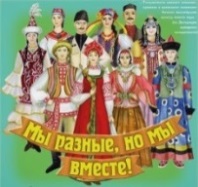                                                   Игры:Приветствия:Возраст: любойПродолжительность: 15-20 мин. Цели:-разрядить обстановку; сломать стереотипные формы поведения;-повеселиться; познакомиться с приветствиями в разных культурах;-сплотить ребят.Ход занятия:Участники получают карточки с приветствиями из разных стран-сложить руки (как в «молитве») на уровне груди и поклониться (Япония);-потереться носами (Новая Зеландия);-пожать друг другу руки, стоя на большом расстоянии друг от друга (Великобритания);-крепко обняться и три раза поцеловать друг друга в щеки (Россия)-показать язык (Тибет);-очень крепко пожать друг другу руки, стоя близко друг к другу (Германия);-помахать рукой;-обняться и поцеловать в щеки четыре раза по очереди (Париж).Участники разбредаются по комнате и приветствуют друг друга способом, указанным на карточке.Обсуждение-понравилась ли вам игра?-попробуйте догадаться, из каких стран происходят ваши приветствия;-было ли трудно здороваться каким-то способом?-показались ли какие-то  из приветствий смешными?-как бы отреагировали люди из этих стран на ваши приветствия?- какую роль играют приветствия в нашей жизни?2 . Интересные люди:Возраст: -10-14 лет Продолжительность: 40 мин. Цели:-включить фантазию участников;-поощрить вербальную коммуникацию;-начать разговор о стереотипах.Материалы.Вам потребуются вырезки из газет или журналов с фотографиями, изображающими необычные лица или фигуры людей. Постарайтесь, чтобы эти фотографии изображали людей различных национальностей, религий, людей из различных социальных групп.Ход занятия:раздайте участникам по одной фотографии (интересно, если каждая фотография попадется двум участникам);пусть участники внимательно рассмотрят свою фотографию и ответят для себя на вопросы:что за человек изображен на фотографии, как его зовут, откуда он, сколько ему лет, где он работает, как живет, и т.д., о чем сейчас думает этот человек, какие у него в жизни проблемы, и т.д.пусть участники найдут тех, с кем у них попались одинаковые фотографии, и сравнят свои мысли.потом каждая пара делится результатами с группой. Обсуждение-трудным или легким было задание?-что помогало участникам составлять свои предположения?-как они думают, соответствуют ли их предположения действительности?-отличались ли предположения в парах? Почему - да и почему - нет?-часто ли мы в жизни предполагаем многое о людях на основании их внешнего вида (расы, пола, одежды)?- что может помочь опровергнуть такие предположения?3.Мир различий:Возраст: любой Продолжительность: 1,5 часа Цель:-на практике осознать преимущества разнообразия в обществе;-улучшить процессы коммуникации в группе.Вам потребуется набор синих карандашей или фломастеров, набор красных карандашей или фломастеров, набор зеленых, и т.д. (4 - 8 цветов) и маленькие наклейки таких же цветов. При этом наклеек каждого цвета - разное количество. Один из цветов должен быть представлен только одной наклейкой. Ход работы.Наклейте на каждого участника одну из наклеек. Выбор цветов должен быть случайным. Участники должны без слов собраться в группы по цветам. Раздайте каждой группе карандаши ее цвета и листы бумаги. При этом каждый участник получает собственный карандаш, который он не имеет права никому отдавать. Дайте участникам задание нарисовать улицу города. Скажите, что задание - конкурсное, и победившая группа получит приз. Дайте группам небольшое время на выполнение задания.Во время первой части занятия очень важно создать ощущение жесткого соревнования между группами, чувство соперничества и конкуренции, которое участникам придется преодолеть потом. Для этого нужно попросить их придумать название своей группы, которое будет включать их цвет. Пусть часть группы поработает над лозунгом, пока все остальные рисуют.В качестве  жюри пригласите педагогов или других  библиотекарей. Договоритесь с ними заранее. Позвольте группам представить свое название, лозунг и картину. Жюри смотрит выступления всех команд и ставит всем группам одинаково низкий балл. Вы объявляете, что приз не получает никто. Спрашиваете  собственное мнение участников о причинах таких результатов. Когда группа приходит к мнению, что все дело в том, что рисунки одного цвета, скажите, что даете  всем дополнительное время, чтобы они могли что-нибудь придумать. Вы можете незаметно направлять участников к принятию решения об объединении.Когда участники, наконец, образуют группу разных цветов, дайте им еще бумагу, чтобы они могли нарисовать разноцветный город. Попросите каждого участника сделать вклад в рисунок, независимо от того, насколько хорошо он рисует. Выдайте всем участникам группы маленький приз (например, конфету). Повесьте получившуюся картину на стену. Придумайте ей название.Обсуждение. Часть 1:-трудно ли было найти людей своего цвета?-что  чувствовали члены самой многочисленной группы?-что  чувствовали все остальные, когда нашли «своих»?-что  чувствовал участник, который остался один?-что  участники чувствовали в отношении других команд? Хотелось ли им победить, доказать, что они лучше, и т.д.?-что  они почувствовали, когда все получили одинаково низкий балл?-трудно ли было договориться и начать рисовать вместе?-получилась ли совместная картина лучше, чем те, которые были нарисованы одним цветом?Часть 2:-Приведите пример «красных», «зеленых» и «синих» в обычной жизни.-Разные люди могут приносить различную пользу обществу. Приведите пример, как разнообразие учеников в вашем  классе делает жизнь более интересной.-В вашем городе (поселке) живут люди разных национальностей, интересов, разного происхождения. Приведите примеры, как жизнь вашего города становится интереснее благодаря разным людям.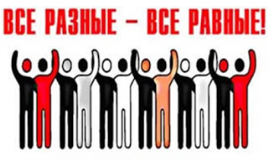                     Литература  и полезные ссылки:-Доровской А. И. Дидактические основы развития одарённости учащихся. / А.И. Доровской; М, Российское педагогическое агентство, 1998, 296с-Шуминова И.О. Роль библиотеки в многонациональном пространстве / И.О.Шуминова; Москва, 2013, 315с -Интернетресурсы:-Давайте понимать друг друга с полуслова: метод. разработка-Толерантность  спасет  мир: метод. материалы-Толерантность – гармония в разнообразии: метод. материалы-Словарь  толерантности                                 Содержание:1.История появления Международного дня толерантности.2. Календарь толерантности.3 Основные принципы толерантности.4. Правила толерантного общения.5.Формирование толерантности в школе.6.Методические рекомендации (названия тем, тесты, игры)7.Литература.8. Содержание.

   ВопросыОценочные баллы ответовабв1123232131324321532162317321832192131031211213123211321314123Уровни развития конфликтностиСуммарное число баллов1-  очень низкий14-172- низкий18-203- ниже среднего21-234- чуть ниже среднего24-265- средний27-296- чуть выше среднего30-327- выше среднего33-358- высокий36-389- очень высокий39-42